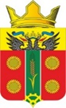 АДМИНИСТРАЦИЯИСТОМИНСКОГО СЕЛЬСКОГО ПОСЕЛЕНИЯРОСТОВСКАЯ ОБЛАСТЬ АКСАЙСКИЙ РАЙОН РАСПОРЯЖЕНИЕОб создании рабочей группы по проверке обоснованности закупок для нужд Истоминского сельского  поселенияВ целях усиления контроля за обоснованностью расходования средств муниципального бюджета, повышения эффективности осуществления закупок товаров, работ, услуг заказчиками  для нужд Истоминского сельского поселения 1.	Создать рабочую группу по проверке обоснованности закупок для нужд Истоминского сельского поселения.2.	Утвердить:2.1.	состав рабочей группы по проверке обоснованности эакупок для нужд Истоминского сельского поселения согласно приложению 1 к настоящему распоряжению;2.2.	регламент работы рабочей группы по проверке обоснованности закупок для нужд Истоминского сельского поселения согласно приложению 2 к настоящему распоряжению.3.	Опубликовать настоящее распоряжение в периодическом печатном издании  муниципального образования  «Вестник» и разместить на официальном сайте Администрации Истоминского сельского поселения.4.	Настоящее распоряжение вступает в силу с момента опубликования.5.	Контроль за исполнением настоящего распоряжения возложить на заместителя главы администрации Истоминского сельского поселения Аракелян И.С.Глава Администрации Истоминского сельского поселения	                                            Д.А. КудовбаПриложение № 1к распоряжениюАдминистрации Истоминского сельского поселения от 15.06.2022 года № 104COCTABрабочей группы по проверке обоснованностизакупок для нужд Истоминского сельского поселенияПредседатель рабочей группы по проверке обоснованности закупок для нужд Истоминского сельского поселения (далее Рабочая гpyппa) —заместитель главы Администрации Истоминского сельского поселенияЗаместитель председателя Рабочей группы —  начальник сектора экономики и финансов.Члены Рабочей группы:Начальник отдела имущественных и земельных отношений, жилищно-коммунальному хозяйству, благоустройству, архитектуре и предпринимательству Администрации Истоминского сельского поселения;Начальник сектора земельных отношений, налогов и сборов Администрации Истоминского сельского поселенияНачальник сектора имущественных отношений и архитектуры Администрации Истоминского сельского поселенияСекретарь (не входящий в состав Рабочей группы, выполняющий организационно-подготовительные функции) - ведущий экономист сектора экономики и финансов Администрации Истоминского сельского поселенияГлава Администрации Истоминского сельского поселения	                                            Д.А. КудовбаПриложение № 2к распоряжениюАдминистрации Истоминского сельского поселения от 15.06.2022 года № 104І. Общие положения1.1.	Настоящий Регламент определяет порядок работы рабочей группы по проверке обоснованности закупок для нужд Истоминского сельского поселения (далее — Рабочая группа) при рассмотрении заявок на осуществление закупок товаров, работ, услуг на предмет их обоснованности и целесообразности и принятии решений Рабочеи группы по указанным вопросам.1.2.	Сектор экономики и финансов Администрации Истоминского сельского поселения (далее — сектор) осуществляет прием заявок заказчиков в соответствии с пунктом 2.2 настоящего Регламента, организует текущую работу Рабочей группы и подготовку материалов к заседанию Рабочей группы, осуществляет контроль за устранением замечаний Рабочей группы.1.3.	Рабочая группа рассматривает:1.3.1.	заявки с начальной (максимальной) ценой контракта (договора), максимальным значением цены контракта (договора) (далее  НМЦК, МЗЦК) 3 000 000 (три миллиона) рублей и более, за исключением заявок на:закупки  у  единственного  поставщика  (подрядчика,  исполнителя)  всоответствии с частью 1 статьи 93 Закона N* 44-ФЗ; 1.3.2. заявки о предложении об изменении существенных условийконтракта, заключенного до 01 января 2023 г., если при исполнении такогоконтракта возникли не зависящие от сторон контракта обстоятельства,влекущие невозможность его исполнения.1.4.	Рабочая группа рассматривает заявки на предмет обоснованности и целесообразности закупки для нужд Истоминского сельского поселения, а именно:1.4.1.	правильности определения и обоснования НМЦК, начальной ценыединицы товара, работы, услуги (далее — НЦЕ), начальной суммы цен единиц товара, работы, услуги (далее — НСЦЕ);1.4.3.	соответствия требованиям законодательства Россииской Федерации и иных нормативных правовых актов о контрактной системе в сфере закупок товаров, работ, услуг для обеспечения государственных и муниципальньт нужд, законодательства Российской Федерации и иных нормативных правовых актов в сфере закупок товаров, работ, услуг отдельными видами юридических лиц, а также отсутствия условий, ограничиваюіцих конкуренцию.II. Порядок рассмотрения заявок2.1.	Заказчики    направляют   предложение о включении заявки в повестку заседания Рабочей группы .В течение 1 рабочего дня после получения предложения председатель комиссии определяет дату рассмотрения заявки на заседании Рабочей группы.2.2.	За 10 рабочих дней до установленной даты рассмотрения заявки на заседании Рабочей группы заказчики представляют заявку и прилагаемме к заявке документы, за исключением заявки, предусмотренной пунктом 1.3.4настоящего Регламента2.3.	Заявка  должна содержать следующую обязательную информацию:а) информация oб условиях контракта;б) информация о способе определения поставщика (подрядчика, исполнителя);в) информация о размере аванса;г) требования к размеру и порядку внесения денежных средств в качестве обеспечения заявок на участие в определении поставщика (подрядчика, исполнителя), условия банковской гарантии (если такой cпocoб обеспечения заявок применим в соответствии с Законом N 44-ФЗ) д) требования к размеру обеспечения исполнения контракта, требования к такому обеспечению, порядок предоставления такого обеспечения, устанавливаемые в соответствии с Законом № 44-ФЗ (если установление требования обеспечения исполнения контракта предусмотрено статьей 96 Закона N 44-ФЗ), а также информация о банковском сопровождении контракта в соответствии со статьей 35 Закона № 44-ФЗ;е) требования к размеру обеспечения гарантии качества товара, работы, услуги, гарантийного срока и (или) объема предоставления гарантий их качества, гарантийного обслуживания товара (далее — гарантийнме обязательства) (при установлении требований к гарантийнмм обязательствам в соответствии с частью 4 статьи 33 Закона N44-ФЗ), требования к такому обеспечению, порядок предоставления такого обеспечения, устанавливаемые в соответствии с Законом N 44-ФЗ (если установления требования оsеепечения гарантийных обязательств предусмотрено статьей 96 Закона N44-ФЗ);ж) требования к содержанию, составу заявки на участие в определениипоставщика (подрядчика, исполнителя) в соответствии с Законом N 44-ФЗ;3) адрес	электронной	площадки	в	информационно- тлекоммуникационной сети «Интернет»;и) требования к участником закупки;к) дополнительные требования к участникам закупки;л) преимущества,  предоставляемме  заказчиком  в  соответствии  состатьями 28 и 29 Закона N44-ФЗ; м) ограничение участия в определении поставщика (подрядчика, исполнителя), устанавливаемое в соответствии со статьей 30 Закона N44-ФЗ (при установления такого ограничения);н) информацию об условиях, о запретах и об ограничениях допуска товаров, происходящих из иностранного государства или группы иностранных государств, работ, услуг, соответственно выполняемых, оказываемых иностранными лицами в соответствии со статьей 14 Закона N44-ФЗ.2.3.1.	К заявке прилагаются следующие обязательные документы: а) проект контракта;6) техническое задание (описание объекта закупки); в) обоснование НМЦК, НЦЕ;г) копии	документов,	на	основании	которых	произведен	расчет(обоснование) НМЦК, НЦЕ;д) расчет (обоснование) НМЦК по видам подрядных работ, указанным в пункте 1 Порядка определения начальной (максимальной) цены контракта, цены контракта, заключаемого с единственным поставищиком (подрядчиком, исполнителем), начальной цeнм единицы товара, работ, услуги при осуществлении закупок в сфере градостроительной деятельности (за исключением территориального планирования), утвержденного приказом Министерства строительства и жилищно-коммунального хозяйства Российской Федерации от 23 декабря 2019 г. N841/пp (при осуществлении закупок указанных в настоящем абзаце видов подрядных работ) (далее — Приказ Минстроя России N 841/пр);е) проект сметы контракта на выполнение подрядных работ по строительству, реконструкции, калитальному ремонту, сносу объектов капитального строительства, работ по сохранению объектов культурного наследия (памятников истории и культуры) народов Российской Федераіщи, а также строительству некапитальных строений и сооружений (при осуществлении закупок, указанных в настоящем абзаце видов подрядных работ);ж) расчет (обоснование) НМЦК, проект сметы контракта, предметом которого oднoвpeмeннo являются подготовка проектной документации и (или) выполнение инженерных изысканий, выполнение работ по строительству, реконструкции и (или) капитальному ремонту объекта калитального строительства, включенного в перечень объектов капитального строительства, утвержденный Администрацией Истоминского сельского поселения (при осуществлении закупок указанных в настоящем абзаце видов подрядных работ) в соответствии с частью 55 статьи 112 Закона № 44-ФЗ;з) проектная документацию, утвержденная в порядке, установленном законодательством о градостроительной деятельности  (при осуществлениизакупки работ по строительству, реконструкции, капитальному ремонту, сносуобъекта капитального строительства);и) критерии оценки заявок, окончательных предложений участников закупки, их величины значимости, порядок рассмотрения и оценки заявок, окончательнмх предложений участников закупки (в случае осуществления закупки путем проведения конкурса, запроса предложений в электронной форме).Документы, указаннме в настоящем пункте, представпяются в формате, позволяющем копирование, поиск и редактирование текста.2.3.2.	К заявке в случае осуществления:2.3.2.1.	закупки на строительство, реконструкцию, техническое перевооружение (если такое перевооружение связано со строительством или реконструкцией объекта калитального строительства), капитальный ремонт, снос объектов капитального строительства, работы по сохранению объектов культурного наследия (памятников истории и культуръі) народов Российскои Федерации прилагаются:а) результате государственной экспертизы проектной документации ввиде копий положительных заключений:б) о соответствии проектной документации требованиям технических регламентов, санитарно-эпидемиологическим требованиям, требованиям в области охраны окружающей среды, требованиям государственной охраны объектов культурного наследия, требованиям к безопасному использованию атомной энергии, требованиям промышленной безопасности, треsованиям к обеспечению надежности и безопасности электроэнергетических систем и объектов	электроэнергетики,	требованиям	антитеррористической защищенности оsъекта, заданию застройщика или технического заказчика на проектирование, результатам инженерных изысканий — в случае, если осуществлялась оценка соответствии проектной документации;в) о достоверности определения сметной стоимости — в случае, если осуществлялась проверка сметной стоимости;г) сводньтй сметный расчет стоимости, прошедший проверку сметнойстоимости;д) протокол НМЦК по видам подрядных работ, увазанным в пункте 1 Порядка определения начальной (максимальной) цены контракта, цены контракта, заключаемого с единственным поставщиком (подрядчиком, исполнителем), начальной цены единицы товара, работы, услуги при осуществлении закупок в сфере градостроиwльной деятельности (за исключением территориального планирования), утвержденного Приказом Минстроя России N841/пр;2.3.2.2.	закупки, предметом которой одновременно являются подготовкапроектной документаіщи и (или) выполнение инженерных изысканий, выполнение работ по строительству, реконструкции и (или) капитальному ремонту объекта капитального строительства, включенного в перечень объектов капитального строительства, утвержденный Администрацией Истоминского сельского поселения, прилагаются:а) проткол НМЦК;б) акт    администрации    Истоминского сельского поселения,утверждающий перечень объектов капитального строительства;2.3.2.3.	закупки на поставку товара или на выполнение работы (за исключением закупок работ по строительству, реконструкции, капитальному ремонту, сносу объекта капитального строительства, проектная документацияо закупке которых утверждена в порядке, установленном законодатсльством о градостроительной деятельности), оказание услуги, для выполнения, оказания которых поставляется товар, прилагаются:а) информация о показателях, требованиях к техническим, функциональным (потребительским свойствам), качественным и иным характеристикам (далее — характеристики товара), связанным с определением соответствии поставляемого товара потребностям заказчика;б) информация о характеристиках товара (за исключением товаров (материалов), содержащихся в проектной документации), соответствующих требованиям заказчика, не менее чем от двух производителей;в) документы, подтверждающие достоверность информации о характеристиках товара, соответствующих требованиям заказчика, не менее чем от двух производителей.2.3.2.4.	определения и обоснования НМЦК, НЦЕ методом сопоставимыхрыночных цен (анализа рынка):а) запросы о предоставлении информации о ценах товаров, работ, услуг (далее — ценовая информация), направленные поставщикам (подрядчикам, исполнителям), осуществляющим поставки идентичных товаров, работ, услуг, планируемых к закупкам, или при их отсутствии однородных товаров, работ, услуг (далее — соответствующие товары, работы, услуги), информация о которых имеется в cвo6oднoм доступе;б) не менее трех источников, содержащих ценовую информацию соответствующим товаров, работ, услуг, используемую для расчета НМЦК, НЦЕ (предложения поставщиков (подрядчиков, исполнителей), полученные по запросам, указанным в подпункте «а» пункта 2.3.2.4 настоящего Регламента, и (или) сведения oS уникальных номерах реестровых записей в реестре контрактов, заключенных заказчиками (далее — реестр контрактов), размещенном в единой информационной системе в сфере закупок, и (или) иные источники общедоступной ценовой информации);2.3.2.5.	определения и обоснование НМЦК, НЦЕ нормативным методом документ, устанавливающий предельную цену единицы соответствующего товара, работы, услуги в рамках нормирования в сфере закупок, либо сведения о реквизитах такого документа с указанием ссылки на его размещение в единой информационной системе в сфере закупок;2.3.2.6.	определения и оsоснования НМЦК, НЦЕ тарифным методом документ, устанавливающий цену (тариф) единицы соответствующего товара, работы, услуги в рамках государственного регулирования цен (тарифов), либо сведения о реквизитах такого документа;2.3.2.7.	в случае определения и обоснования НМЦК, НЦЕ затратнымметодом;а) расчет произведеннмх затрат и обычнои для определенной сферы деятельности прибыли при поставки (выполнении, оказании) соответствующего товара (работы, услуги);б) общедоступные источники, содержащие информацию об обычных в подобных случаях произведенных затратах и обычной для определенной сферы деятельности прибыли, используемую при опредепении НМЦК, НЦЕ;2.4.	Заказчик обязан обеспечить соответствие информации и документов, содержаіцихся и (или) прилагаемых к заявке, требованиям законодательства в сфере закупок.2.5.	Заказчик несет ответственность за информацию, содержащуюся в заявке и указанную в пункте 2.3настоящего Регламента, а также за информацию и документы, прилагаемые к заявке и указанные в пунктам 2.3. 1,2.3.2 с учетом требований пункта 2.4 настоящего Регламента.2.6.	Администрация Истоминского сельского поселения в течение одного рабочего дня со дня получения от Заказчика в соответствии с пунктами 2.2, 2.3, 2.4 настоящего Регламента заявки, подлежащей рассмотрению на заседании Рабочей группм, направляет заявку членам Рабочей группы, а в случае представления неполного перечня документов, в соответствии с пунктом 2.3, 2.4 настоящего Регламента, возвращает заявку заказчику.2.7.	Члены Рабочей группы в течение 5 рабочих дней со дня получения заявок направляют в Управление следующую информацию:2.8.2.	акт проверки правильности определения и обоснование НМЦК, НЦЕ, НСЦЕ, подписанный должностным лицом (при проведении проверки одним должностным лицом) либо всеми членами проверочной группы (при проведении проверки проверочной группой).При этом положительное решение в отношении НМЦК, НЦЕ, указанных в пунктах 2.3.2.1, 2.3.2.2 настоящего Регламента, выносится в случае подтверждения достаточности объема финансового обеспечения для осуществления закупок с НМЦК, НЦЕ, определенных заказчиком в соответствии с Порядком определения начальной (максимальной) цены контракта, цены контракта, заключаемого с единственным поставщиком (подрядчиком, исполнителем), начальной цены единицы товара, работм, услуги при осуществлении закупок в сфере градостроительной деятельности (за исключением территориального планирования), утвержденного Приказом Минстроя России № 841/пр и порядком определения НМЦК, предметм которого одновременно являются подготовка проектной документации и (или) выполнение инженерных изысканий, выполнение pasoт по строительству, реконструкции и (или) капитальному ремонту объекта капитального строительства, включенного в перечни объектов капитального строительства, утвержденных Правительством Россииской Федерации, высшими исполнительными органами государственной власти субъектов Российской Федерации, цены такого контракта, заключаемого с единственным поставщиком (подрядчиком, исполнителем), утвержденного приказом Минстроя России от 30.03.2020 N• 175/пр соответственно;2.8.3.	заключение о соответствии заявки требованиям законодательстваРоссийской Федерации и иных нормативных правовых актов о контрактнойсистеме в сфере закупок товаров, работ, услуг для обеспечениягосударственных и муниципальных нужд, законодательства РоссийскойФедерации и иных нормативных правовых актов в сфере закупок товаров,работ, услуг отдельными видами юридических лиц, а также об отсутствиив заявке условий, ограничивающих конкуренцию, за исключением заявки,предусмотренной пунктом 1.3.2 настоящего Регламента,;2.9.	При проведении проверки правильности определения и обоснования НМЦК, НЦЕ должностное лицо либо члены проверочной группы осуществляет(ют) аналиэ документов, прилагаеммх к заявке на проведение экспертизы НМЦК, НЦЕ, на предмет:обоснованности выбранного метода (методов) определения НМЦК, НЦЕ в соответствии с требованиями законодательства Российской Федерации,о контрактной системе в сфере закупок;возможности применения для целей определения НМЦК, НЦЕ ценовой информации, использованноия заказчиком, и ее достаточности;правильности определения НМЦК, НЦЕ.2.10.	Секретарь комиссии за 3 рабочих дня до дня заседания Рабочей группы направляет информацию, указанную в пункте2.8 настоящего Регламента, всем членам Рабочей группы для ознакомления.2.11.	Заявки рассматриваются на заседании Рабочей группы в очном порядке или с использованием средств видео-конференц-связи.2.12.	Председатель Рабочей группм:определяет дату и место проведения заседания Рабочей группы;дает поручения членам Рабочей группы в пределах своей компетенции; ведет заседание Рабочей группы.При временном отсутствии председателя Рабочей группы заседание Рабочей группы ведет заместитель председателя Рабочей группы, в случае временного отсутствия председателя и заместителя председателя Рабочеи группы — председательствующий, выбранными большинством голосов из числа присутствующих на заседании членов Рабочей группы.2.13.	Присутствие на заседании Рабочей группы ее членов обязательно.Решения	Рабочей	группм	принимаются	большинством	голосов от численного состава Рабочей группы, присутствующего на заседании.В	случае	равенства	голосов	решающим 	является	голоспредседательствующего на заседании Рабочей группы.В случае невозможности присутствия члена Рабочей группы на заседании он обязан известить об этом председателя комиссии.2.14.	Заседание Рабочей группы считается правомочным, если на нем присутствуют более половины ее численного состава.2.15.	Члены Рабочей группы обладают равными правами при обсуждении рассматриваеммх на заседании вопросов.2.16.	В зависимости от рассматриваемых вопросов к участию на заседаниях Рабочей групы  могут привлекаться лица, имеющие опыт в требуемой сфере не менее трех лет или специальные знания по объекту закупки.2.17.	На заседаниях Рабочей группы обязан присутствовать представительзаказчика.Представитель	заказчика	представляет	на заседаниеРабочей группы копию документа, подтверждающего его полномочия. На	заседании Рабочей	группы	представитель	заказчика	обязан представить	устные	пояснения	в	части	обоснования	закупки.	В случае  необходимости представитель заказчика может представить письменные пояснения, касающиеся соответствующей заявки, самостоятельно или по замечаниям, полученным при предварительное рассмотрении заявок комиссией.2.18.	. По результатам рассмотрения заявок, за исключением заявки,предусмотренной пунктом 1.3.4 настоящего Регламента, Рабочая группапринимает одно из следующих решений:2.18.1.	согласовать заявку;2.18.2.	отклонить заявку;2.18.3.	согласовать заявку при условии устранения замечаний Рабочей группы.2.19.По результатам рассмотрения заявки, предусмотренной пунктом1.3.2. настоящего Регламента, Рабочая группа принимает одно из следующихрешений:»; 2.19.1. согласовать заявку; 2.19.2. отклонить заявку.2.20.	Решения Рабочеи группы оформляются протоколом, который подписывается председательствовавшим на заседании Рабочей группы, с указанием замечаний (особого мнения) членов Рабочей группы не позднее одного рабочего дня со дня заседания Рабочей группы.Протокол оформляет секретарь, не входящий в состав Рабочей группы.2.21.	Секретарь  направляет заказчикам выпивку из протокола заседания Рабочей группы не позднее одного рабочего дня со дня подписания протокола Рабочей группы.2.22.	В случае если Рабочей группой принято решение, указанное в: пункте 2.18.1 настоящего Регламента, — заказчик направляет  заявку в сектор экономики и финансов на определение поставщика (подрядчика, исполнителя), осуществляющих закупки товаров, работ, услуг для обеспечения нужд Истоминского сельского поселения либо осуществляет закупку в соответствии с положением о закупке;пункте 2.18.2 настоящего Регламента, — после устранения замечаний членов Рабочей группы заказчик повторно направляет заявку для рассмотрения на заседании Рабочей группы в порядке, установленном разделом II настоящего Регламента;пункте 2.18.3 настоящего Регламента, — заказчик в течение 3 рабочих дней, если иной срок не установлен решением Рабочеи группы, устраняет замечания Рабочей группы и направляет доработанную заявку для согласования членам Рабочей группы. Срок согласования доработанной заявки членами РаЅочей группы не должен превышать трех рабочих дня со дня ее поступления. После истечения указанного срока доработанная заявка считается согласованной членами Рабочей группы. Дальнейшее осуществление закупки производится в соответствии с абзацем вторым настоящего пункта.2.23.	В случае неосуществления закупки по заявкам, рассмотренным на заседании Рабочей группы в том же финансовом году, в котором принято решение Рабочей группы, и сохранения потребности в товаре, paбoтe, услуге, заказчик обязан представить заявку для ее повторного рассмотрения на заседании Рабочей группы.Глава Администрации Истоминского сельского поселения	                                            Д.А. Кудовба15.06.2022х. Островского№ 104